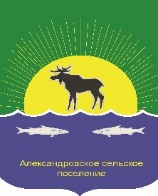 АДминистрация Александровского сельского ПОселенияПОСТАНОВЛЕНИЕВ соответствии со статьей 9, 21 Бюджетного кодекса Российской Федерации, статьи 6 Положения «О бюджетном процессе в муниципальном образовании «Александровское сельское поселение», утвержденным решением Совета Александровского сельского поселения от 15.05.2013 года № 54-13-11п, приказом Министерства финансов Российской Федерации от 01.07.2013 № 65н «Об утверждении Указаний о порядке применения бюджетной классификации Российской Федерации»,ПОСТАНОВЛЯЮ:        Утвердить:Указания о порядке применения целевых статей расходов бюджета муниципального образования «Александровское сельское поселение», согласно приложению № 1 к настоящему постановлению;Перечень кодов целевых статей расходов на очередной финансовый год и плановый период, согласно приложению № 2 к настоящему постановлению;Установить, что указания настоящего постановления применяются к правоотношениям, возникающим при составлении проекта бюджета муниципального образования «Александровское сельское поселение» на 2024 год и плановый период 2025 и 2026 годы» и исполнении бюджета, начиная с 01.01.2024 года.Признать утратившим силу постановление Администрации Александровского сельского поселения № 301 от 19.07.2022 года «Об утверждении Перечня кодов целевых статей расходов бюджета Александровского сельского поселения и Указаний о порядке применения кодов целевых статей расходов».Разместить настоящее постановление на официальном сайте Администрации Александровского сельского поселения http://www.alsadmsp.ru/.Настоящее постановление вступает в силу на следующий день после его официального опубликования.Контроль за исполнением настоящего постановления оставляю за собой.Глава поселения			            Подпись				 Д.В. ПьянковИсп.: Букарина Т.Ф.8 (38255) 2-44-03Разослать: в дело, Букариной Т.Ф., КРО, ФинотделПриложение № 1 к постановлению Александровского сельского поселения от 14.11.2023 № 337 УКАЗАНИЯо порядке применения целевых статей расходов бюджета муниципального образования «Александровского сельского поселения»Целевые статьи расходов бюджета муниципального образования «Александровское сельское поселение» отражают направления бюджетных ассигнований на реализацию муниципальных программам Александровского сельского поселения и не программных направлений деятельности органов местного самоуправления, наиболее значимых учреждений образования, культуры, указанных в ведомственной структуре расходов бюджета.Код целевой статьи расходов бюджета муниципального образования «Александровское сельское поселение» состоит их десяти разрядов (8-17 разряды кода классификации расходов бюджета).Структура кода целевой статьи расходов бюджета муниципального образования «Александровское сельское поселение» устанавливается с учетом положений настоящих Указаний и включает следующие составные части (таблица 1):код программного (не программного) направления расходов (8-9 разряды кода классификации расходов бюджетов), предназначенный для кодирования муниципальных программ, не программных направлений деятельности муниципальных органов, наиболее значимых учреждений, образования, культуры, указанных в ведомственной структуре расходов бюджета муниципального образования «Александровское сельское поселение»;код подпрограммы (10 разряд кода классификации расходов бюджетов), предназначенный для кодирования подпрограмм муниципальных программ Александровского сельского поселения, не программных направлений деятельности муниципальных органов, наиболее значимых учреждений, образования, культуры, указанных в ведомственной структуре расходов бюджета муниципального образования «Александровское сельское поселение»;код основного мероприятия (11-12 разряды кода классификации расходов бюджета), предназначенный для кодирования основных мероприятий подпрограмм муниципальных программ Александровского сельского поселения;код направления расходов (13-17 разряды кода классификации расходов бюджетов), предназначенный для кодирования направлений расходования средств, конкретизирующих отдельные мероприятия.Таблица 1Целевым статьям бюджета муниципального образования «Александровское сельское поселение» присваиваются уникальные коды, сформированные с применением буквенно-цифрового ряда:0,1,2,3,4,5,6,7,8,9,А,Б,В,Г,Д,Е.Ж,И,К,Л,М.Н,О,П,Р,С,Т,У,Ф.Ц,Ч.Ш,Щ,Э,Ю,Я.О.Р,С.1. J,L,N,Q.R.S,U,V.W,Y,Z.Отражение расходов бюджета муниципального образования «Александровское сельское поселение», источником финансового обеспечения которых являются субсидии, субвенции, иные межбюджетные трансферты, имеющие целевое назначение, предоставляемые из федерального, областного и районного бюджетов (далее - межбюджетные трансферты), осуществляется по целевым статьям расходов бюджета муниципального образования, включающим коды направлений расходов (13-17 разряды кода расходов бюджетов), идентичные коду соответствующих направлений расходов федерального, областного, районного бюджетов, на предоставление вышеуказанных межбюджетных трансфертов, и могут применяться в различных целевых статьях. При этом наименование указанного направления расходов бюджета муниципального образования (наименование целевой статьи, содержащей соответствующее направление расходов бюджета) не включает указание на наименование федерального (областного, районного) трансферта, являющегося источником финансового обеспечения расходов соответствующего бюджета.Коды направлений расходов, содержащие следующие значения используются:30000-39990 и 50000-59990 - для отражения расходов, источником финансового обеспечения которых являются межбюджетные трансферты, предоставляемые из федерального бюджета;L0000-L9990 - для отражения расходов местных бюджетов на софинансирование субсидий из федерального бюджета;S0000-S9990 - для отражения расходов местных бюджетов на софинансирование субсидий из областного бюджета.При изменении бюджетной классификации расходов областного бюджета порядок применения кодов целевых статей расходов за счет межбюджетных трансфертов может быть изменен.Наименования целевых статей бюджета муниципального образования «Александровское сельское поселение» устанавливаются главным специалистом по бюджету и налоговой политике и характеризуют направление бюджетных ассигнований на реализацию:муниципальных программ Александровского сельского поселения, (не программных направлений деятельности муниципальных органов);подпрограмм муниципальных программ Александровского сельского поселения;основных мероприятий подпрограмм муниципальных программ Александровского сельского поселения;направлений расходов.Увязка универсальных направлений расходов с основным мероприятием подпрограммы муниципальной программы Александровского сельского поселенияустанавливается по следующей структуре кода целевой статьи:XX 0 00 00000 Муниципальная программа Александровского сельского поселения;XX X 00 00000 Подпрограмма муниципальной программы Александровского сельского поселения;XX X XX 00000 Основное мероприятие подпрограммы муниципальнойпрограммы Александровского сельского поселения;ХХХХ ХХХХХ Направление расходов на реализацию основного мероприятияподпрограммы муниципальной программы Александровского сельского поселения.Увязка универсальных направлений расходов с непрограммными направлениями деятельности муниципальных органов устанавливается по следующей структуре кода целевой статьи:9Х 0 00 00000 Не программное направление деятельности;9Х X 00 00000 Не программное направление расходов;9Х X 00 ХХХХХ Направления реализации не программных расходов.Наименование целевых статей бюджета муниципального образования «Александровское сельское поселение» устанавливается специалистами по бюджету и налоговой политике.Внесение в течение финансового года изменений в наименование и (или) код целевой статьи расходов бюджета не допускается, за исключением случая, если в течение финансового года по указанной целевой статье расходов бюджета не производились кассовые расходы соответствующего бюджета.Перечень кодов целевых статей расходов бюджета муниципального образования «Александровское сельское поселение» их наименований представлен в приложении № 2 к настоящему постановлению.Приложение № 2 к постановлениюАдминистрации Александровскогосельского поселения от 14.11.2023 года № 337Перечень кодов целевых статей расходов бюджета муниципального образования «Александровское сельское поселение»14.11.2023                                                                                       № 337	                                                                                       № 337	Об утверждении Перечня кодов целевыхстатей расходов бюджета Александровского сельского поселения и Указаний о порядке применения кодов целевых статей расходовОб утверждении Перечня кодов целевыхстатей расходов бюджета Александровского сельского поселения и Указаний о порядке применения кодов целевых статей расходовЦелевая статьяЦелевая статьяЦелевая статьяЦелевая статьяПрограммное (непрограммное) направление расходовПодпрограммаОсновноемероприятиеНаправлениерасходов8 91011 1213 14 15 16 17№ п/пНаименование кодаКЦСР№ п/пНаименование кодаКЦСР1231Муниципальная программа "Обеспечение пожарной безопасности на территории муниципального образования "Александровское сельское поселение" на 2019-2023 годы"4000000000Содержание и обслуживание пожарных гидрантов, пожарных водоёмов, пожарных сирен4000100000Обслуживание сирены в д. Ларино4000130000Приобретение средств пожаротушения4000200000Мероприятия по приобретению инвентаря для первичных мер по пожаротушению40002100002Муниципальная программа "Формирование современной городской среды на территории Александровского сельского поселения на 2023-2027 годы"4100000000Обустройство парка410F200000Реализация программ формирования современной городской среды в рамках государственной программы "Жилье и городская среда Томской области"410F2555503Муниципальная программа "Вырубка аварийных деревьев на территории Александровского сельского поселения на 2023 - 2027 годы"4200000000Вырубка аварийных деревьев4200100000Спил деревьев42001100004Муниципальная программа "Капитальный ремонт, содержание, обслуживание жилых помещений муниципального жилищного фонда Александровского сельского поселения и развитие жилищного хозяйства на 2019-2025 годы с перспективой до 2030 года"4300000000Ремонт жилищного фонда4300100000Ремонт муниципального жилищного фонда4300120000Содержание муниципального жилищного фонда4300200000Оплата коммунальных услуг за нераспределенный муниципальный жилищный фонд4300210000Взносы в Фонд капитального ремонта многоквартирных домов за капитальный ремонт муниципальных квартир4300220000Содержание муниципального жилищного фонда (оплата взносов УК и ТСЖ за текущий ремонт и обслуживание общедомового имущества многоквартирных домов)4300230000Оплата услуг по агентскому договору за сбор средств за найм4300240000Приобретение счетчиков с комплектующими43002600005Муниципальная программа "Комплексное развитие систем коммунальной инфраструктуры на территории Александровского сельского поселения на период 2024 -2027 годы и на перспективу до 2035 год"7000000000Субсидия на возмещение выпадающих доходов7000200000Компенсация выпадающих доходов, по оказанию услуг населению по воде д. Ларина, Александровского района7000210000Возмещение расходов за воду, использованную для тушения пожаров7000265002Подготовка проектов7000400000Оказание услуг проведения достоверности определения сметной стоимости объектов7000410000Подготовка к ОЗП7000500000Проведение капитального ремонта объектов коммунальной инфраструктуры в целях подготовки хозяйственного комплекса Томской области к безаварийному прохождению отопительного сезона7000540910Софинансирование мероприятий на проведение капитального ремонта объектов коммунальной инфраструктуры в целях подготовки хозяйственного комплекса к безаварийному прохождению отопительного сезона70005650016Муниципальная программа "Социально - экономического развития Александровского сельского поселения на 2021 - 2025 годы"7100000000Подготовка и оформление документов, связанных с муниципальной собственностью7100100000Изготовление кадастровых планов земельных участков и координатное описание границ Александровского сельского поселения7100110000Оценка имущества7100120000Услуги архивариуса7100130000Связь, телевидение и периодическая печать7100200000Изготовление сюжетов на телевидении7100210000Публикация информации в печатных изданиях7100220000Ремонт и обслуживание оборудования7100230000Исполнение полномочий7100300000Создание условий для эффективного функционирования спортивных объектов на территории Александровского сельского поселения7100310000Обслуживание населения в сфере молодежной политики на территории Александровского сельского поселения7100320000Предоставление культурно-досуговых услуг на территории Александровского сельского поселения7100330000Музейное обслуживание населения на территории Александровского сельского поселения7100340000Содержание специалиста по кассовому обслуживанию и казначейскому исполнению бюджета7100350000Содержание специалиста контрольно-ревизионной комиссии7100360000Содержание МБУ "Архитектуры, строительства и капитального ремонта"7100400000Расходы на содержание МБУ "Архитектура, строительства и капитального ремонта"7100410000Налоги и взносы7100600000Уплата транспортного налога7100610000Членский взнос в СМО7100620000Проведение мероприятий7100700000Приобретение ценных подарков7100710000Проведение дезинфекции, дезинсекции и дератизации7100730000Организация участия в праздничных мероприятиях значимых для жителей Александровского сельского поселения, а также профессиональных праздниках, юбилеях и датах71007400007Муниципальная программа "Благоустройство Александровского сельского поселения на 2021 - 2024 годы"7200000000Содержание, уборка, ремонт объектов благоустройства7200100000Расходы по содержанию и уборке объектов благоустройства сельского поселения7200140000Организация ликвидации несанкционированных свалок, вывоз крупногабаритного мусора7200152003Транспортные услуги7200160000Содержание сквера и фонтана7200170000Снос аварийных домов, вывоз строительного мусора7200180000Содержание мест захоронения7200190000Содержание и ремонт освещения7200200000Уличное освещение и содержание приборов уличного освещения7200210000Содержание рабочих7200300000Расходы на обеспечение горюче-смазочными материалами7200310000Расходы на содержание рабочих по благоустройству7200320000Конкурсы, проекты7200400000Проведение конкурса по благоустройству, озеленению и санитарному содержанию жилого фонда, прилегающих к нему территорий, а также территорий предприятий Александровского сельского поселения"72004100008Муниципальная программа "Энергосбережение и повышение энергетической эффективности Александровского сельского поселения Александровского района, Томской области на 2020 – 2026 годы"7300000000Реконструкция и обслуживание уличного освещения7300100000Обслуживание установок уличного освещения7300120000Замена опор и комплектующих ЛЭП73001300009Муниципальная программа "Социальная поддержка населения Александровского сельского поселения на 2021 -2025 годы"7400000000Возмещение расходов7400100000Субсидия на возмещение затрат, возникающих при оказании населению услуг бани, в виде разницы между экономически обоснованным тарифом за одну помывку и тарифом для населения7400110000Денежная компенсация на оплату твердого топлива (дрова) участникам великой отечественной войны, вдовам участников великой отечественной войны, инвалидам общего заболевания I, II групп.7400120000Субсидия на возмещение затрат, возникающих при оказании населению парикмахерских услуг7400130000Компенсация 50% оплаты коммунальных услуг почетным жителям с. Александровское7400140000Социальная помощь7400200000Адресная срочная социальная помощь7400210000Вознаграждение к званию "Почетный житель"7400220000Оплата коммунальных услуг7400300000Оплата коммунальных услуг Районного общества инвалидов7400310000Оплата коммунальных услуг Александровской районной общественной организации ветеранов (пенсионеров) войны, труда, Вооруженных сил и правоохранительных органов7400320000Предоставление жилых помещений детям-сиротам7400400000Предоставление жилых помещений детям-сиротам (областной бюджет)7400440820Транспортировка тел умерших7400500000Оказание услуг по транспортировке и погребению тел умерших7400510000Субсидия на возмещение затрат, связанных с перевозкой тел (останков) умерших или погибших в места проведения патологоанатомического вскрытия, судебно-медицинской экспертизы7400551001Субсидии общественным организациям7400600000Проведение мероприятий посвященным праздничным датам Районному обществу инвалидов7400610000Проведение мероприятий посвященным праздничным датам Александровской районной общественной организации ветеранов (пенсионеров) войны, труда, Вооруженных сил и правоохранительных органов740062000010Муниципальная программа "Организация временной занятости несовершеннолетних подростков на территории Александровского сельского поселения на 2021-2024 годы"8800000000Организация временного трудоустройства несовершеннолетних подростков в возрасте 14-18 лет и организация молодежного досуга8800100000Организация временного трудоустройства несовершеннолетних подростков в возрасте 14-18 лет и организация молодежного досуга880010000011Муниципальная программа Муниципальная программа "Патриотическое воспитание молодых граждан на территории Александровского сельского поселения на 2024-2029 годы"9000000000Проведение мероприятий9000100000Цикл мероприятий, направленных на патриотическое воспитание молодёжи (Соревнования среди курсантов СПК "Беркут" и ОСК "Десантник", курс молодого бойца, день призывника, "приз Деда Мороза", приобретение материалов и обмундирование для курсантов)900016000012Муниципальная программа "О проведении работ по уточнению записей в похозяйственных книгах на территории Александровского сельского поселения на 2023 - 2027 годы"9100000000Проведение работ по уточнению записей в похозяйственных книгах Александровского сельского поселения910010000013Программа комплексного развития транспортной инфраструктуры на территории Александровского сельского поселения на 2016-2032 годы9700000000Содержание и ремонт дорог9700200000Ремонт дорог муниципального назначения9700210000Содержание дорог муниципального назначения9700220000Устройство ледовой переправы д.Ларино9700240000Разметка автомобильной дороги по маршруту автобуса в с. Александровском9700250000Проведение лабораторных испытаний качества асфальтобетонного покрытия9700260000Видеофиксация на объекте: Капитальный ремонт автомобильной дороги по улице Лебедева в с. Александровское9700270000Подготовка проектов9700300000Оказание услуг по проведению проверки достоверности определения сметной стоимости объекта: ремонт участков автомобильной дороги9700310000Непрограммное направление расходов9900000000Руководство и управление в сфере установленных функций органов местного самоуправления муниципальных образований9900100000Глава муниципального образования9900100010Центральный аппарат9900100030Резервные фонды органов местного самоуправления (бюджет сельских поселений)9911000000Резервный фонд местных администраций муниципального образования по предупреждению и ликвидации чрезвычайных ситуаций и последствий стихийных бедствий (бюджет сельских поселений)9922000000